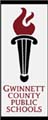 J. ALVIN WILBANKSTHOMAS TRIPPANYPrincipalDAWN SANDERSAssistant PrincipalMARTINA LUNA-LIRANZOAssistant PrincipalCEO/SUPERINTENDENTAugust 2015Dear Shiloh Parent,We are very excited to again offer an Advanced Content Language Arts program to our high achieving LA students in grades 4 and 5 this year at Shiloh Elementary. Your child, ________________________________, has been selected to participate in Advanced Content (AC) LA for the 2014-2015 school year.  Select students who have met the criteria for qualification will come to the AC LA classroom during a classroom literacy block, where they will receive their reading and word study (spelling) instruction from Mrs. Zickefoose, a gifted certified teacher. Activities in these classes will extend and accelerate the grade level AKS. Participants’ reading and spelling grades will be based on their performance in these classes and will be issued by Mrs. Zickefoose, rather than the classroom teacher.  Expectations for this class are that your child will:Maintain acceptable academic progress in the class (A or B average).Demonstrate motivation for production of high quality work on all class activities, projects and assignments (i.e. put forth his/her best effort). Bring a book for independent reading to class each day (from school library or home).Read that book at home every day and complete any assignments not completed in class.I will be here on Thursday, August 13, 2015, for Curriculum Night from 6:00-8:45 to answer any questions and to give more detailed information about AC LA. I will be in my room on E-hall.Attached to this letter you will find a Student/Parent/Teacher contract that spells out each of our responsibilities for AC LA. Please complete it with your child, including the contact information at the bottom, and return it to school with your child. Keep this first page for future reference.I look forward to working with your child in language arts this year. I trust you will find this class to be challenging and rewarding for your child. Please feel free to contact me if you have any questions about this program. Much more information about the program and my background can be found on my school webpage: http://zickefooseshilohes.weebly.comSincerely,Pam Zickefoosepamela_zickefoose@gwinnett.k12.ga.usGifted Program and Accelerated Language Arts Teacher                 Student/Parent/Teacher Advanced Content LA ContractTeacher Responsibilities:Teach the grade level Academic Knowledge and Skills for which the students are responsibleProvide challenging reading materials, vocabulary study, and other literacy activitiesKeep the Parent Portal updated regularly with reading and spelling gradesCommunicate concerns to parents through parent-teacher conferences, emails, etc. Teacher’s Signature: ________________________________________Parent Responsibilities:Ensure your child reads each night and completes any word study assignments in journalContact the teacher if you feel your child is strugglingAccess the Parent Portal to see your child’s reading and spelling gradesBring your child to Wednesday morning help sessions when needed or suggestedParent’s Signature: __________________________________________Student Responsibilities and Expectations:Maintain acceptable academic progress in the class (A or B average)Demonstrate motivation for production of high quality work on all class activities, projects and assignments (i.e. put forth his/her best effort)Complete all assignments on time, and be prepared for Literature Circle meetings. (This may include reading at home when it cannot be completed in class.) Come to class prepared, with a book and word study journal, and ready to learnChild’s Signature: ___________________________________________Please provide your contact information below:Parent’s Name:______________________________________________________Child’s Name:_______________________________________________________Email address(es):_______________________________________________________________________________________________________________________Preferred phone number(s): ____________________________________________Optional: Phone number that can receive texts: _____________________________